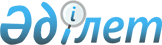 О внесении изменений и дополнений в приказ и.о. Министра по инвестициям и развитию Республики Казахстан от 16 марта 2016 года № 274 "Об утверждении Инструкции по составлению, представлению и рассмотрению расчета расходов на государственные закупки товаров, работ, услуг в сфере информатизации"Приказ Министра цифрового развития, инноваций и аэрокосмической промышленности Республики Казахстан от 2 октября 2020 года № 369/НҚ. Зарегистрирован в Министерстве юстиции Республики Казахстан 7 октября 2020 года № 21374
      ПРИКАЗЫВАЮ:
      1. Внести в приказ и. о. Министра по инвестициям и развитию Республики Казахстан от 16 марта 2016 года № 274 "Об утверждении Инструкции по составлению, представлению и рассмотрению расчета расходов на государственные закупки товаров, работ, услуг в сфере информатизации"(зарегистрирован в Реестре государственной регистрации нормативных правовых актов за № 13631, опубликован 5 мая 2016 года в информационно-правовой системе "Әділет") следующие изменения и дополнения:
      в Инструкции по составлению, представлению и рассмотрению расчета расходов на государственные закупки товаров, работ, услуг в сфере информатизации, утвержденной указанным приказом:
      заголовок главы 1 изложить в следующей редакции:
      "Глава 1. Общие положения";
      пункт 2 изложить в следующей редакции: 
      "2. Уполномоченный орган в сфере информатизации (далее – уполномоченный орган) посредством архитектурного портала "электронного правительства" (далее – архитектурный портал) обеспечивает заблаговременное уведомление администраторов бюджетных программ (далее – администратор) о сроках начала и окончания представления расчета расходов, своевременное извещение о принятии документов, проведении экспертизы, направление заключения на представленные администраторами бюджетных программ расчеты расходов на государственные закупки товаров, работ и услуг в сфере информатизации.";
      заголовок главы 2 изложить в следующей редакции:
      "Глава 2. Составление расчета расходов на государственные закупки товаров, работ, услуг в сфере информатизации";
      в пункте 3:
      подпункт 1) изложить в следующей редакции:
      "1) обеспечивает соблюдение Единых требований в области информационно-коммуникационных технологий и обеспечения информационной безопасности, утвержденных постановлением Правительства Республики Казахстан от 20 декабря 2016 года № 832;"; 
      дополнить подпунктом 1-1) следующего содержания:
      "1-1) обеспечивает соответствие расчета расходов Методике расчета и нормативам затрат на создание, развитие и сопровождение объектов информатизации государственных органов, утвержденной приказом Министра цифрового развития, инноваций и аэрокосмической промышленности Республики Казахстан от 27 июня 2019 года № 140/НҚ (зарегистрирован в Реестре государственной регистрации нормативных правовых актов за № 18927);";
      пункт 4 изложить в следующей редакции: 
      "4. Сумма расходов по бюджетным программам (подпрограммам), направленным на осуществление бюджетных инвестиций, не превышает стоимости компонентов бюджетных инвестиционных проектов, в рамках утвержденного инвестиционного предложения, финансово-экономического обоснования.";
      заголовок главы 3 изложить в следующей редакции:
      "Глава 3. Представление расчета расходов на государственные закупки товаров, работ, услуг в сфере информатизации";
      подпункт 4) пункта 12 изложить в следующей редакции: 
      "4) копии утвержденных инвестиционного предложения, финансово-экономических обоснований, технического задания на создание и развитие объекта информатизации "электронного правительства";";
      заголовок главы 4 изложить в следующей редакции:
      "Глава 4. Рассмотрение расчета расходов на государственные закупки товаров, работ, услуг в сфере информатизации";
      пункт 16 изложить в следующей редакции: 
      "16. Рассмотрение расчета расходов уполномоченным органом осуществляется в срок не более тридцати календарных дней со дня поступления документов.
      Уполномоченный орган в течение трех календарных дней направляет представленные администраторами расчеты расходов сервисному интегратору "электронного правительства" (далее- сервисный интегратор) для проведения экспертизы либо возвращает администратору расчет расходов с мотивированным отказом в соответствии с пунктом 9 настоящей Инструкции.
      Сервисный интегратор в течение двадцати пяти календарных дней с даты получения расчетов расходов проводит его экспертизу.";
      в пункте 18:
      абзац первый изложить в следующей редакции: 
      "18. При рассмотрении расчета расходов сервисным интегратором учитываются:";
      дополнить подпунктом 11) следующего содержания:
      "11) приоритетность отечественных производителей товаров, работ, услуг.";
      пункт 21 изложить в следующей редакции:
      "21. Уполномоченный орган на основании экспертного заключения сервисного интегратора рассматривает расчет расходов на предмет:
      1) исключения необоснованных и избыточных расходов;
      2) приведения в соответствие объемов, характеристик и стоимости товаров, работ и услуг существующим потребностям администратора и (или) фактическим объемам, характеристикам и стоимости аналогичных расходов администратора за отчетный финансовый год;
      3) оценки наличия альтернатив расходов.
      Уполномоченный орган по итогам рассмотрения расчетов расходов готовит заключение уполномоченного органа на расчет расходов на государственные закупки товаров, работ, услуг в сфере информатизации по форме, согласно приложению 2 к настоящей Инструкции.";
      пункты 23 и 24 изложить в следующей редакции: 
      "23. В случае отсутствия сведений об объектах информатизации "электронного правительства" и электронных копий технической документации объектов информатизации "электронного правительства" на архитектурном портале, расходы на проведение мероприятий предусмотренных для этапа промышленной эксплуатации объекта информатизации "электронного правительства" на планируемый период не поддерживаются.
      24. Администратор со дня получения заключения от уполномоченного органа, в случае необходимости, в течение восьми календарных дней дорабатывает расчет расходов на архитектурном портале и представляет уполномоченному органу для повторного рассмотрения в виде электронного документа.";
      пункт 26 изложить в следующей редакции: 
      "26. Повторное рассмотрение расчета расходов, осуществляется уполномоченным органом в течение пятнадцати календарных дней.
      Уполномоченный орган в течение двух календарных дней направляет представленные администраторами расчеты расходов сервисному интегратору для проведения экспертизы либо возвращает расчет расходов администратору в соответствии с пунктом 9 настоящей Инструкции.
      Сервисный интегратор в течение десяти календарных дней с даты получения расчетов расходов в соответствии с пунктом 18 настоящей Инструкции проводит их экспертизу.
      Уполномоченный орган на основании экспертного заключения сервисного интегратора направляет администратору заключение.";
      пункты 27, 28, 29, 30 и 31 исключить;
      приложение 1 изложить в новой редакции согласно приложению к настоящему приказу.
      2. Департаменту цифровизации Министерства цифрового развития, инноваций и аэрокосмической промышленности Республики Казахстан обеспечить: 
      1) государственную регистрацию настоящего приказа в Министерстве юстиции Республики Казахстан; 
      2) размещение настоящего приказа на интернет-ресурсе Министерства цифрового развития, инноваций и аэрокосмической промышленности Республики Казахстан; 
      3) в течение десяти рабочих дней после государственной регистрации настоящего приказа, представление в Юридический департамент Министерства цифрового развития, инноваций и аэрокосмической промышленности Республики Казахстан сведений об исполнении мероприятий, предусмотренных подпунктами 1) и 2) настоящего пункта. 
      3. Контроль за исполнением настоящего приказа возложить на курирующего вице-министра цифрового развития, инноваций и аэрокосмической промышленности Республики Казахстан. 
      4. Настоящий приказ вводится в действие по истечении десяти календарных дней после дня его первого официального опубликования. Приоритет расчета расходов на государственные закупки товаров, работ, услуг в сфере информатизации
					© 2012. РГП на ПХВ «Институт законодательства и правовой информации Республики Казахстан» Министерства юстиции Республики Казахстан
				
      Министр цифрового развития, 
инноваций и аэрокосмической промышленности 
Республики Казахстан 

Б. Мусин
Приложение к приказу 
Министра цифрового развития, 
инноваций и аэрокосмической промышленности
Республики Казахстан
от 2 октября 2020 года № 369/НҚПриложение 1 к Инструкции по 
составлению, представлению и 
рассмотрению расчета расходов 
на государственные закупки 
товаров, работ, услуг в сфере информатизации
№
Наименование затрат
Приоритет

(1 - высокий,

2 - средний,

3 - умеренный,

4 - низкий)
1
2
3
1.
аудит информационной системы
средний
2.
внедрение объекта информатизации 
1 и 2 класса - средний

3 класса - умеренный
3.
интеграция объектов информатизации 
высокий
4.
испытание объектов информатизации
средний
5.
обучение пользователей
умеренный
6.
подготовка данных к загрузке и ввод данных в систему (первичных, архивных данных)
высокий
7.
предоставление информационно-коммуникационных услуг
высокий
8.
приобретение запасных частей для компонентов информационно-коммуникационной инфраструктуры
умеренный
9.
приобретение картриджей для периферийного оборудования
умеренный
10.
приобретение клиентского программного обеспечения
умеренный
11.
приобретение компьютерного оборудования
низкий
12.
приобретение периферийного оборудования
низкий
13.
приобретение серверного оборудования
умеренный
14.
приобретение серверного программного обеспечения
для информационных систем 1 и 2 класса - высокий

для информационных систем 3 класса - средний
15.
приобретение телекоммуникационного оборудования
умеренный
16.
приобретение телекоммуникационных услуг
высокий
17.
приобретение тонера для периферийного оборудования
низкий
18.
приобретение электрооборудования и оборудования для серверных помещений
низкий
19.
прочие консалтинговые услуги
низкий
20.
развитие объекта информатизации
1 и 2 класса - средний

3 класса - умеренный
21.
размещение серверного оборудования в арендуемом серверном помещении
средний
22.
разработка или развитие архитектуры государственного органа
средний
23.
ремонт компонентов информационно-коммуникационной инфраструктуры
умеренный
24.
системно-техническое обслуживание рабочих мест
высокий
25.
системно-техническое обслуживание серверного оборудования
1 и 2 класса - высокий

3 класса - средний
26.
создание объекта информатизации
1 и 2 класса - высокий

3 класса - средний
27.
сопровождение объекта информатизации
1 и 2 класса - высокий

3 класса - умеренный
28.
техническая поддержка программного обеспечения
для 1 и 2 класса - высокий

для 3 класса - умеренный
29.
техническая поддержка оборудования
1 и 2 класса - высокий

3 класса - умеренный
30.
управление проектом по созданию или развитию объекта информатизации
1 и 2 класса - высокий

 3 класса - средний
31.
хостинг информационной системы и электронного информационного ресурса
высокий
32.
Приобретение услуг по разработке технического задания на создание и развитие объекта информатизации 
высокий